Here is the Actual Polo Shirt Design: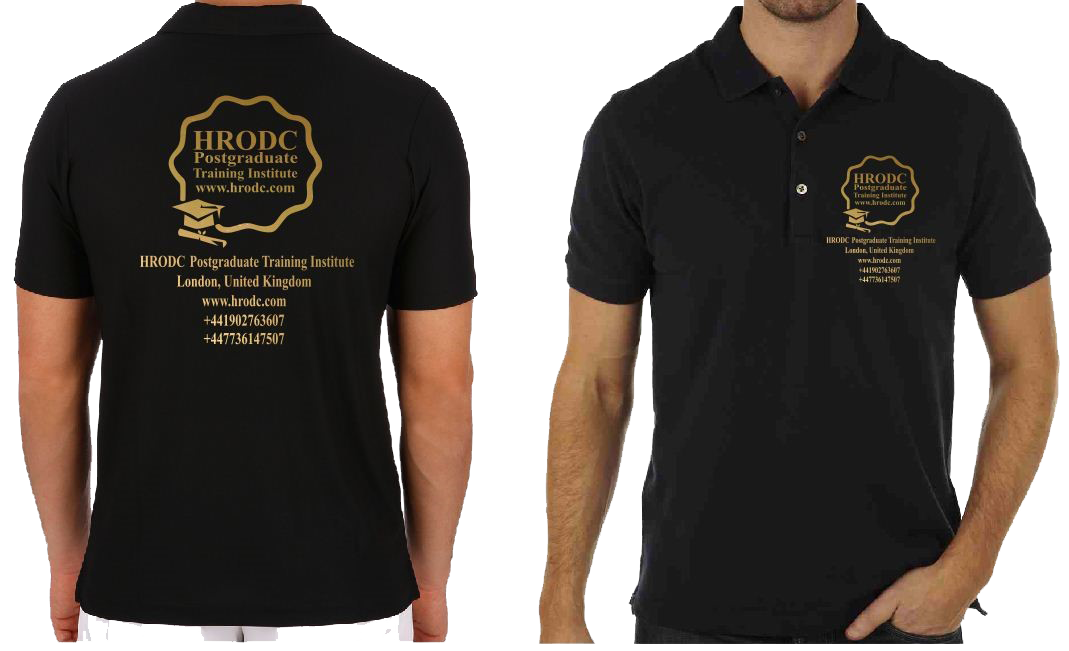 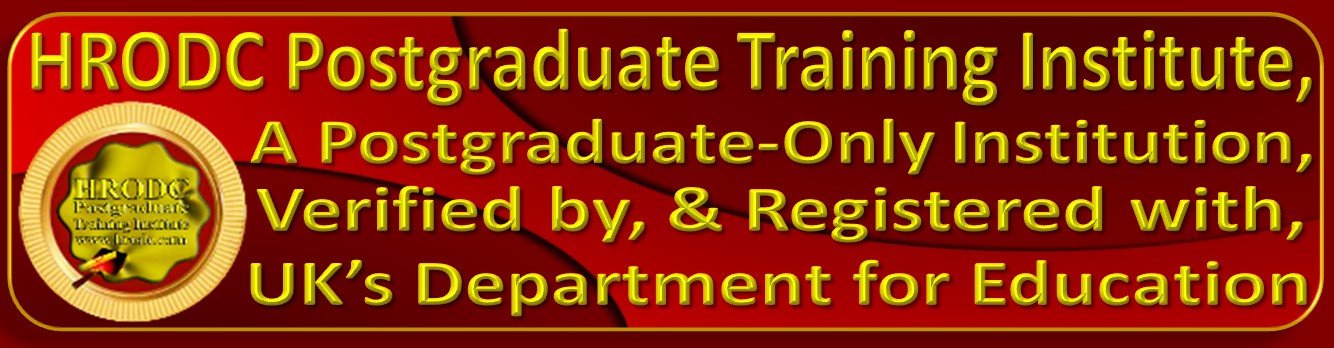 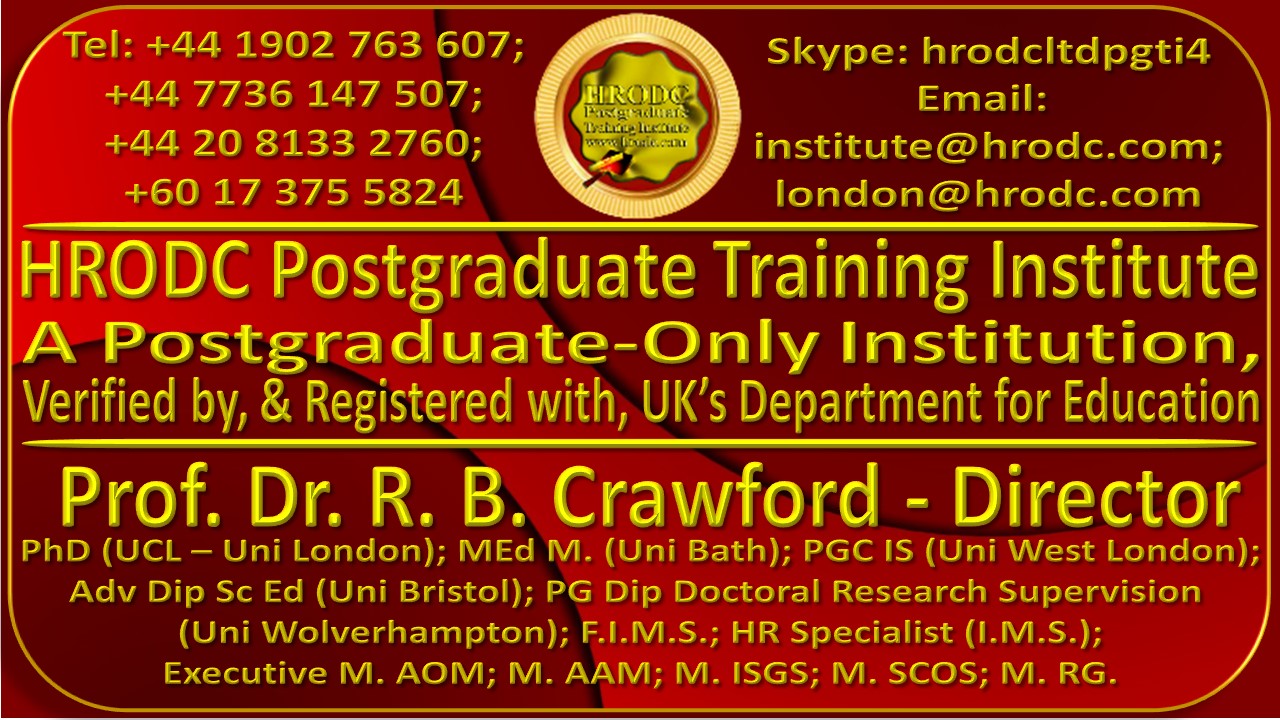 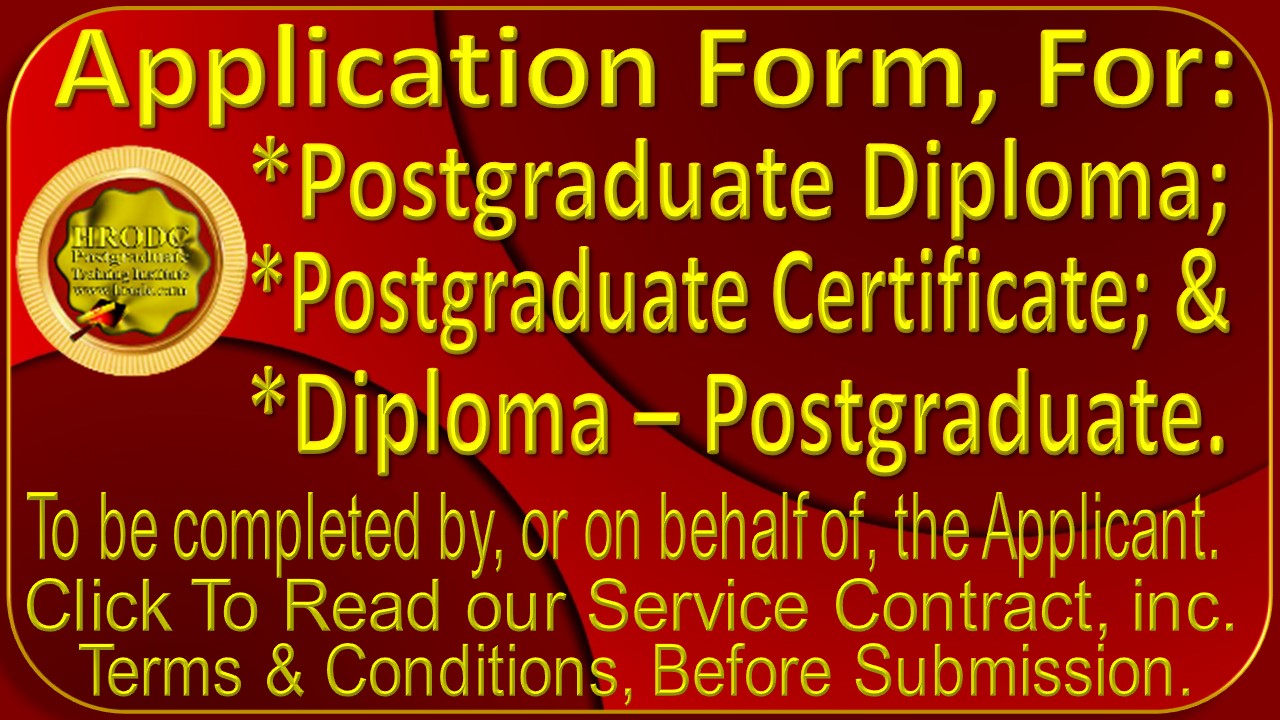 General Information(Please Print)General Information(Please Print)General Information(Please Print)General Information(Please Print)Surname/Family NameFirst Name & Other NamesFirst Name & Other NamesTitle (Dr. Prof. Mrs. Mr. etc)Date of Birth (DD/MM/YYYY)Gender (Male/Female)Gender (Male/Female)NationalityPermanent AddressPermanent AddressPermanent AddressPermanent AddressTemporary AddressTemporary AddressTemporary AddressTemporary AddressHome Telephone NumberMobile NumberMobile NumberPrivate E-mail AddressWork AddressWork AddressWork AddressWork AddressWork Telephone NumberWork Fax NumberWork Fax NumberWork E-mail Address                         Name of Employer                         Name of Employer                               Position Held                               Position HeldAddress of EmployerAddress of EmployerAddress of EmployerAddress of EmployerName and Address of Sponsor (if not self-sponsored):Name and Address of Sponsor (if not self-sponsored):Name and Address of Sponsor (if not self-sponsored):Name and Address of Sponsor (if not self-sponsored):Course or Courses for Which You Are Seeking AdmissionCourse or Courses for Which You Are Seeking AdmissionCourse or Courses for Which You Are Seeking AdmissionCourse or Courses for Which You Are Seeking AdmissionCourse or Courses for Which You Are Seeking AdmissionCourse NumberCourse NameLocationDurationDatesNAME FORMAT FOR DIPLOMA ISSUANCEPlease Write your Names, below, in the precise order, spelling and format that you would like them to appear on your Diploma. Abbreviations should be used, where possible, to facilitate their bold appearance. Chronological Education: College/ UniversityChronological Education: College/ UniversityChronological Education: College/ UniversityChronological Education: College/ UniversityChronological Education: College/ UniversityIn the spaces below, please enter, in chronological order, all relevant details pertaining to the Colleges and, or, Universities that you attended. Please add as many rows as you require.In the spaces below, please enter, in chronological order, all relevant details pertaining to the Colleges and, or, Universities that you attended. Please add as many rows as you require.In the spaces below, please enter, in chronological order, all relevant details pertaining to the Colleges and, or, Universities that you attended. Please add as many rows as you require.In the spaces below, please enter, in chronological order, all relevant details pertaining to the Colleges and, or, Universities that you attended. Please add as many rows as you require.In the spaces below, please enter, in chronological order, all relevant details pertaining to the Colleges and, or, Universities that you attended. Please add as many rows as you require.Dates –From to (Month/Year)Name and Address of InstitutionProgram Course/s StudiedSubjects/ Modules TakenAward/ Qualification GainedNon-Award Bearing Courses That You Have TakenNon-Award Bearing Courses That You Have TakenNon-Award Bearing Courses That You Have TakenNon-Award Bearing Courses That You Have TakenPlease give details, below, of any non-award-bearing courses that you may have taken.Please give details, below, of any non-award-bearing courses that you may have taken.Please give details, below, of any non-award-bearing courses that you may have taken.Please give details, below, of any non-award-bearing courses that you may have taken.Name of CourseName and Address of Organising BodyCourse DurationDatesDate/Month/YearWork ExperienceWork ExperienceWork ExperienceWork ExperienceDates(Date/Month/Year)Name and Address of EmployerPosition HeldDuties & ResponsibilitiesYour English Proficiency(To be completed by Non-native English-speakers only)Your English Proficiency(To be completed by Non-native English-speakers only)Your English Proficiency(To be completed by Non-native English-speakers only)Your English Proficiency(To be completed by Non-native English-speakers only)Your English Proficiency(To be completed by Non-native English-speakers only)Your English Proficiency(To be completed by Non-native English-speakers only)If English is not your native language, HRODC requires evidence of your level of proficiency in spoken and written English.  If you do not already hold an acceptable qualification in English (e.g. IELTS or TOEFL), you may be required to obtain one before you can be admitted to HRODC Postgraduate Courses.If English is not your native language, HRODC requires evidence of your level of proficiency in spoken and written English.  If you do not already hold an acceptable qualification in English (e.g. IELTS or TOEFL), you may be required to obtain one before you can be admitted to HRODC Postgraduate Courses.If English is not your native language, HRODC requires evidence of your level of proficiency in spoken and written English.  If you do not already hold an acceptable qualification in English (e.g. IELTS or TOEFL), you may be required to obtain one before you can be admitted to HRODC Postgraduate Courses.If English is not your native language, HRODC requires evidence of your level of proficiency in spoken and written English.  If you do not already hold an acceptable qualification in English (e.g. IELTS or TOEFL), you may be required to obtain one before you can be admitted to HRODC Postgraduate Courses.If English is not your native language, HRODC requires evidence of your level of proficiency in spoken and written English.  If you do not already hold an acceptable qualification in English (e.g. IELTS or TOEFL), you may be required to obtain one before you can be admitted to HRODC Postgraduate Courses.If English is not your native language, HRODC requires evidence of your level of proficiency in spoken and written English.  If you do not already hold an acceptable qualification in English (e.g. IELTS or TOEFL), you may be required to obtain one before you can be admitted to HRODC Postgraduate Courses.Type of TestOverall ScoreReadingWritingSpeakingListeningIELTSTOEFLCambridge TestsOther English LanguageQualificationAdditional InformationPlease provide us with any additional information, in the space provided below – using additional sheets, if necessary - that might support your application.Details of RefereesDetails of RefereesDetails of RefereesPlease provide us with the contact details of 2 referees, one of whom should be a trainer or academic and the other your manager or supervisor. Character References or Testimonials are not needed.Please provide us with the contact details of 2 referees, one of whom should be a trainer or academic and the other your manager or supervisor. Character References or Testimonials are not needed.Please provide us with the contact details of 2 referees, one of whom should be a trainer or academic and the other your manager or supervisor. Character References or Testimonials are not needed.DescriptionReferee #1Referee #2Name of Referee:Referee’s Organisation:Address of Referee:Referee Contact Numbers:Referee Email Address:Relationship with Referee (e.g. Tutor, Manager, Trainer):Promotional MonitoringKindly help us to monitor our promotional effort, by indicating your source of information about HRODC Courses. Please tick the appropriate column.Promotional MonitoringKindly help us to monitor our promotional effort, by indicating your source of information about HRODC Courses. Please tick the appropriate column.Promotional MonitoringKindly help us to monitor our promotional effort, by indicating your source of information about HRODC Courses. Please tick the appropriate column.Promotional MonitoringKindly help us to monitor our promotional effort, by indicating your source of information about HRODC Courses. Please tick the appropriate column.Promotional MonitoringKindly help us to monitor our promotional effort, by indicating your source of information about HRODC Courses. Please tick the appropriate column.Promotional MonitoringKindly help us to monitor our promotional effort, by indicating your source of information about HRODC Courses. Please tick the appropriate column.Promotional MonitoringKindly help us to monitor our promotional effort, by indicating your source of information about HRODC Courses. Please tick the appropriate column.Promotional MonitoringKindly help us to monitor our promotional effort, by indicating your source of information about HRODC Courses. Please tick the appropriate column.Promotional MonitoringKindly help us to monitor our promotional effort, by indicating your source of information about HRODC Courses. Please tick the appropriate column.Promotional MonitoringKindly help us to monitor our promotional effort, by indicating your source of information about HRODC Courses. Please tick the appropriate column.HRODC WebsiteHRODC WebsiteHRODC WebsiteMy Training ManagerMy Training ManagerMy Training ManagerMy ColleagueMy ColleagueMy ColleagueUK Department for Education & SkillsUK Department for Education & SkillsUK Department for Education & SkillsNews Paper AdvertName of Paper: _______________News Paper AdvertName of Paper: _______________News Paper AdvertName of Paper: _______________HRODC Course BrochureHRODC Course BrochureHRODC Course BrochureAnother WebsiteAnother WebsiteAnother WebsiteAnother Member of my OrganisationAnother Member of my OrganisationAnother Member of my OrganisationMy Line ManagerMy Line ManagerMy Line ManagerBritish CouncilBritish CouncilBritish CouncilMy Workplace Information BulletinMy Workplace Information BulletinMy Workplace Information BulletinOthers: ___________________Others: ___________________Others: ___________________Direct Mailing by HRODCDirect Mailing by HRODCDirect Mailing by HRODCSpecial NeedsIn an effort to promote exclusivity, we would appreciate it if you would indicate the type of special needs that you might have, ticking the appropriate column, in you have none.Special NeedsIn an effort to promote exclusivity, we would appreciate it if you would indicate the type of special needs that you might have, ticking the appropriate column, in you have none.Special NeedsIn an effort to promote exclusivity, we would appreciate it if you would indicate the type of special needs that you might have, ticking the appropriate column, in you have none.Special NeedsIn an effort to promote exclusivity, we would appreciate it if you would indicate the type of special needs that you might have, ticking the appropriate column, in you have none.Special NeedsIn an effort to promote exclusivity, we would appreciate it if you would indicate the type of special needs that you might have, ticking the appropriate column, in you have none.Special NeedsIn an effort to promote exclusivity, we would appreciate it if you would indicate the type of special needs that you might have, ticking the appropriate column, in you have none.Special NeedsIn an effort to promote exclusivity, we would appreciate it if you would indicate the type of special needs that you might have, ticking the appropriate column, in you have none.Special NeedsIn an effort to promote exclusivity, we would appreciate it if you would indicate the type of special needs that you might have, ticking the appropriate column, in you have none.Special NeedsIn an effort to promote exclusivity, we would appreciate it if you would indicate the type of special needs that you might have, ticking the appropriate column, in you have none.Special NeedsIn an effort to promote exclusivity, we would appreciate it if you would indicate the type of special needs that you might have, ticking the appropriate column, in you have none.Blind or partially sightedBlind or partially sightedBlind or partially sightedMental Health difficultiesMental Health difficultiesMental Health difficultiesDeaf or hearing impairedDeaf or hearing impairedDeaf or hearing impairedNo special needsNo special needsNo special needsNeed for personal care supportNeed for personal care supportNeed for personal care supportOther special needs (please specify)_____________________Other special needs (please specify)_____________________Other special needs (please specify)_____________________Equal Opportunities and Diversity MonitoringIn line with our Equal Opportunities and Diversity Policies, we seek to monitor the variety of our intake. We would appreciate if you might tick the appropriate column, below, that best describes your ethnicity.  The categories are in accordance with the UK census. If you would not like to reveal your ethnicity, please tick the last option.Equal Opportunities and Diversity MonitoringIn line with our Equal Opportunities and Diversity Policies, we seek to monitor the variety of our intake. We would appreciate if you might tick the appropriate column, below, that best describes your ethnicity.  The categories are in accordance with the UK census. If you would not like to reveal your ethnicity, please tick the last option.Equal Opportunities and Diversity MonitoringIn line with our Equal Opportunities and Diversity Policies, we seek to monitor the variety of our intake. We would appreciate if you might tick the appropriate column, below, that best describes your ethnicity.  The categories are in accordance with the UK census. If you would not like to reveal your ethnicity, please tick the last option.Equal Opportunities and Diversity MonitoringIn line with our Equal Opportunities and Diversity Policies, we seek to monitor the variety of our intake. We would appreciate if you might tick the appropriate column, below, that best describes your ethnicity.  The categories are in accordance with the UK census. If you would not like to reveal your ethnicity, please tick the last option.Equal Opportunities and Diversity MonitoringIn line with our Equal Opportunities and Diversity Policies, we seek to monitor the variety of our intake. We would appreciate if you might tick the appropriate column, below, that best describes your ethnicity.  The categories are in accordance with the UK census. If you would not like to reveal your ethnicity, please tick the last option.Equal Opportunities and Diversity MonitoringIn line with our Equal Opportunities and Diversity Policies, we seek to monitor the variety of our intake. We would appreciate if you might tick the appropriate column, below, that best describes your ethnicity.  The categories are in accordance with the UK census. If you would not like to reveal your ethnicity, please tick the last option.Equal Opportunities and Diversity MonitoringIn line with our Equal Opportunities and Diversity Policies, we seek to monitor the variety of our intake. We would appreciate if you might tick the appropriate column, below, that best describes your ethnicity.  The categories are in accordance with the UK census. If you would not like to reveal your ethnicity, please tick the last option.Equal Opportunities and Diversity MonitoringIn line with our Equal Opportunities and Diversity Policies, we seek to monitor the variety of our intake. We would appreciate if you might tick the appropriate column, below, that best describes your ethnicity.  The categories are in accordance with the UK census. If you would not like to reveal your ethnicity, please tick the last option.Equal Opportunities and Diversity MonitoringIn line with our Equal Opportunities and Diversity Policies, we seek to monitor the variety of our intake. We would appreciate if you might tick the appropriate column, below, that best describes your ethnicity.  The categories are in accordance with the UK census. If you would not like to reveal your ethnicity, please tick the last option.Equal Opportunities and Diversity MonitoringIn line with our Equal Opportunities and Diversity Policies, we seek to monitor the variety of our intake. We would appreciate if you might tick the appropriate column, below, that best describes your ethnicity.  The categories are in accordance with the UK census. If you would not like to reveal your ethnicity, please tick the last option.Asian or Asian BritishBlack or Black BritishMixedMixedWhiteWhiteIndianCaribbeanWhite and Black CaribbeanWhite and Black CaribbeanBritishBritishPakistaniAfricanWhite and Black AfricanWhite and Black AfricanIrishIrishBangladeshiWhite and AsianScottishScottishChineseChineseOther White backgroundOther Ethnic backgroundI would prefer not to supply this informationI would prefer not to supply this informationI would prefer not to supply this informationI would prefer not to supply this informationI would prefer not to supply this informationHRODC Postgraduate Training Institute’s Polo Shirt DetailsAt the Beginning and End of each Postgraduate Diploma Programme (3Months Intensive or 6 Months Full-Time or Double Postgraduate Diploma Programme (6 Months Intensive Full-Time and 1 Year Full-Time) each student will receive a Complimentary Institute Polo Shirt.Delegates attending Diploma – Postgraduate (Short) Courses will receive a Complimentary Institute Polo Shirt, at the end of their course.Kindly complete the sections below, to ensure the best chance of getting your preferred Institute Polo Shirt colour and size. You may select more than one colour, in the event that your preferred choice is unavailable.Additional Polo Shirts may be purchased at a modest cost.Please see Size Conversion Chart and Picture of Polo Shirt, below!Please Choose Your Polo Shirt Colour, BelowThe Available Sizes for each colour are in brackets ‘()’, under each corresponding colour.Please Choose Your Polo Shirt Colour, BelowThe Available Sizes for each colour are in brackets ‘()’, under each corresponding colour.Please Choose Your Polo Shirt Colour, BelowThe Available Sizes for each colour are in brackets ‘()’, under each corresponding colour.Please Choose Your Polo Shirt Colour, BelowThe Available Sizes for each colour are in brackets ‘()’, under each corresponding colour.Please Choose Your Polo Shirt Colour, BelowThe Available Sizes for each colour are in brackets ‘()’, under each corresponding colour.Please Choose Your Polo Shirt Colour, BelowThe Available Sizes for each colour are in brackets ‘()’, under each corresponding colour.RedSky blueBlackBlueWhiteGreenPlease Choose your Polo Shirt Size BelowPlease Choose your Polo Shirt Size BelowPlease Choose your Polo Shirt Size BelowPlease Choose your Polo Shirt Size BelowPlease Choose your Polo Shirt Size BelowPlease Choose your Polo Shirt Size BelowPlease Choose your Polo Shirt Size Below4XLSMLXLXXLXXLMen’s Shirt SizesWomen’s Shirt SizesFinal DeclarationKindly read and sign the declaration, below, making correction to any aspect of the information that precedes it, before submitting this form.DeclarationI hereby certify that the information that I have provided on this form is accurate and that I have not knowingly been deceptive.  I am aware that any offer of a place on HRODC Postgraduate Training Institute’s Postgraduate Programmes and Short Courses that I may receive, will be based on the information that I have provided hereon, and that if I am found to have given false information, the offer of a place on the Programme or Course/s being applied for, may be withdrawn.  I am aware that the information supplied on this form will be retained by this Institute and will be used for the purpose of processing my application.  Also, if my application is successful the information will form part of my student/delegate record.Date: __________________________Signature:______________________________________________________